Zwa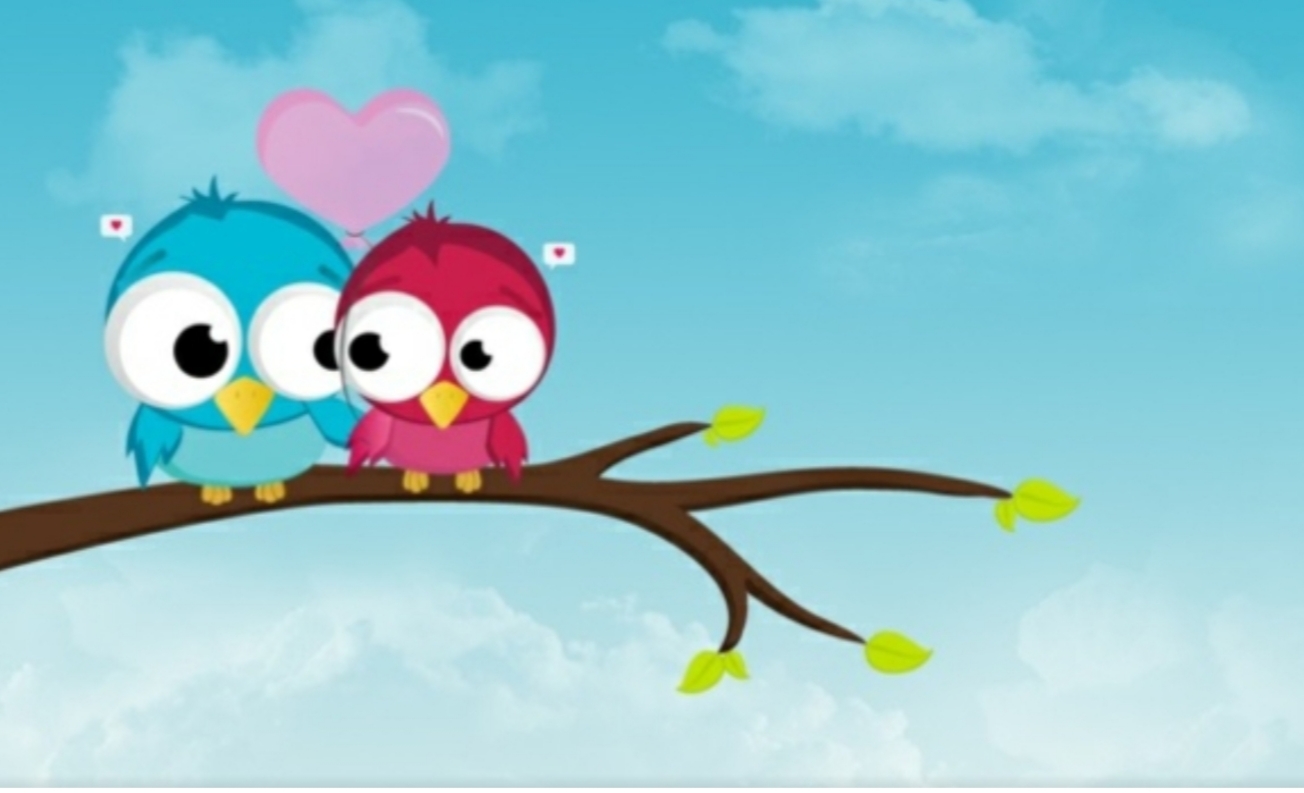  VogalnZwa klane Vogaln auf an  BamEs regnt se wisssn net wos tan.Do rutscht des ane daun zum aundan.Se lossn de Gedaunkn waundan.Des ane denkt wos aundre denkt.A Augenblick wia a Geschenk.Ohne Wort ohne an Laut.Kum her mei Vogal.Hob Nestal baut.